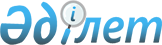 Об изменении границ (черт) населенных пунктов Карасайского районаПостановление акимата Карасайского района Алматинской области от 19 декабря 2014 года № 12-3586 и решение Карасайского районного маслихата Алматинской области от 19 декабря 2014 года № 37-4. Зарегистрировано Департаментом юстиции Алматинской области 23 января 2015 года № 3004     Примечание РЦПИ.

     В тексте документа сохранена пунктуация и орфография оригинала.

      В соответствии с пунктом 5 статьи 108 Земельного Кодекса Республики Казахстан от 20 июня 2003 года, пункта 3 статьи 12 Закона Республики Казахстан «Об административно-территориальном устройстве Республики Казахстан» от 8 декабря 1993 года акимат Карасайского района ПОСТАНОВИЛ и Карасайский районный маслихат РЕШИЛ: 

      1.  Границы (черты) населенных пунктов сельских округов Карасайского района изменить согласно предоставленных ситуационных схем: 
      1)  по Елтайскому сельскому округу включить в село Елтай общей площадью 5,13 гектара, в село Карасу общей площадью 11,3, в село Коктаган общей площадью 29,75 гектара, в село Аксенгер общей площадью 9,93 гектара земли;
      2)  по Жанашамалганскому сельскому округу включить в станцию Шамалган общей площадью 167,491 гектара, в село Колащы общей площадью 73,064 гектара, в село Турар общей площадью 127,392 гектара земли;
      3)  по Иргелинскому сельскому округу включить в село Коксай общей площадью 35,1 гектара, в село Кемертоган общей площадью 130,4377 гектара земли; 
      4)  по Умтылскому сельскому округу включить в село Колды общей площадью 80,15 гектара, в село Мерей общей площадью 9,70 гектара, в село Жалпаксай общей площадью 6,70 гектара земли; 
      5)  по Айтейскому сельскому округу включить в село Уштерек общей площадью 23,3 гектара, в село Сауыншы общей площадью 25,4 гектара, в село Айтей общей площадью 44,4 гектара земли; 
      6)  по Жамбылскому сельскому округу включить в село Кошмамбет общей площадью 55,89 гектара, в село Улан общей площадью 20,993 гектара, в село Батан 35,5 гектара, в село Жамбыл общей площадью 11,2 гектара земли; 
      7)  по Жандосовскому сельскому округу включить в село Жандосов общей площадью 1,5028 гектара земли; 
      8)  по Райымбекскому сельскому округу включить в село Кыргауылды общей площадью 56,72 гектара, в село Абай общей площадью 220,65 гектара, в село Булакты общей площадью 15,93 гектара земли; 
      9)  по Ушконырскому сельскому округу включить в село Ушконыр общей площадью 58,979 гектара земли;
      2.  Контроль за исполнением настоящего совместного постановления районного акимата и решения районнного маслихата возложить на заместителя акима района Жумадила Нурсултан Бакытовича (по согласованию). 
      3.  Настоящее совместное постановление районного акимата и решение районного маслихата вступает в силу со дня государственной регистрации в органах юстиции и вводится в действие по истечении десяти календарных дней после дня его первого официального опубликования. 


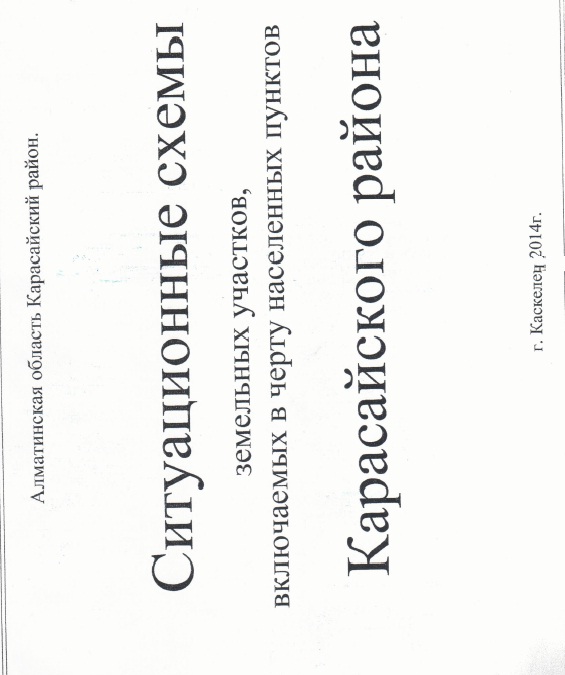 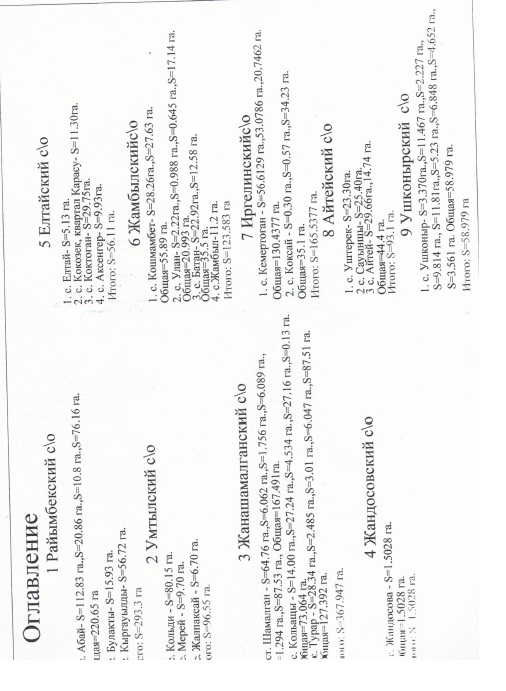 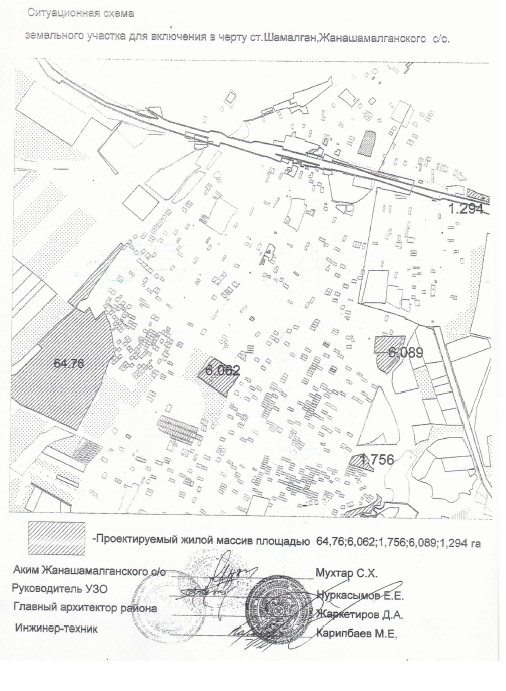 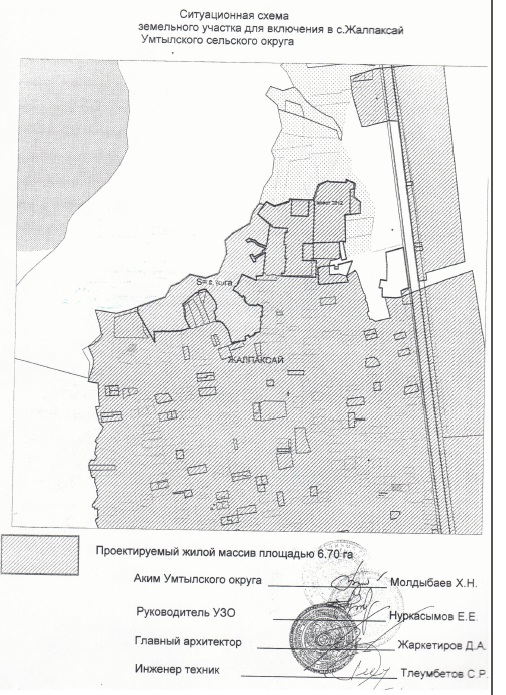 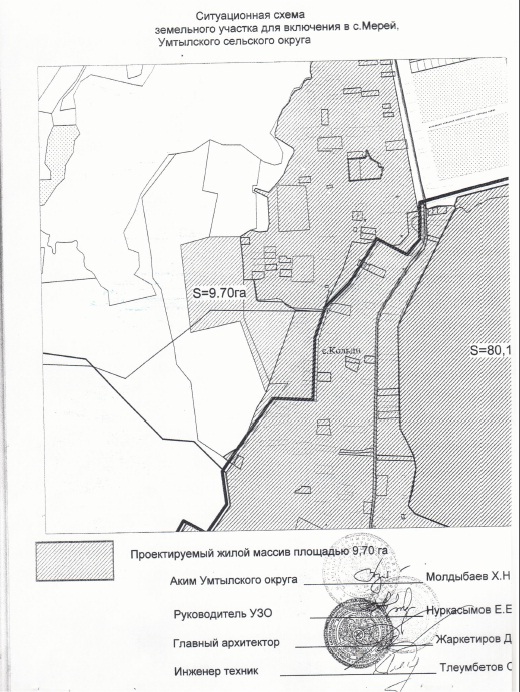 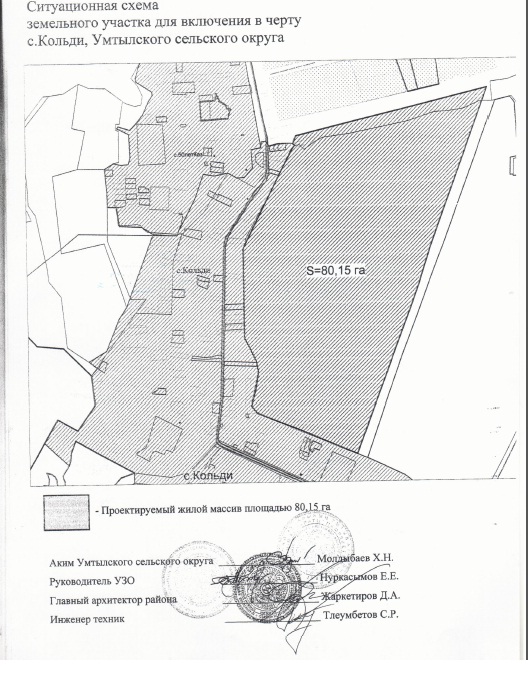 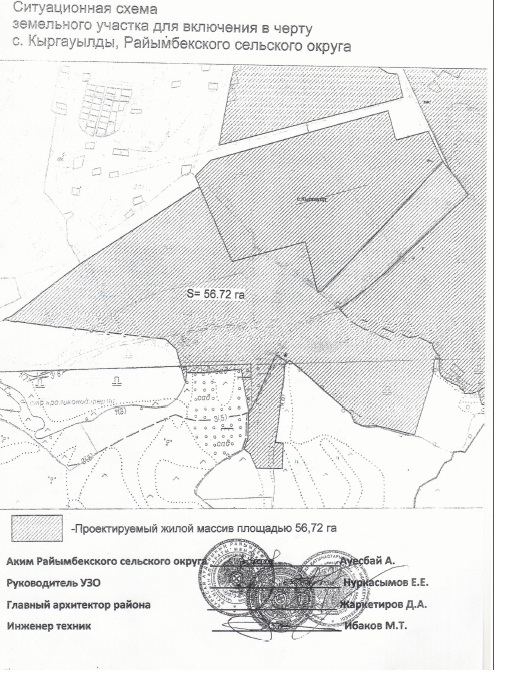 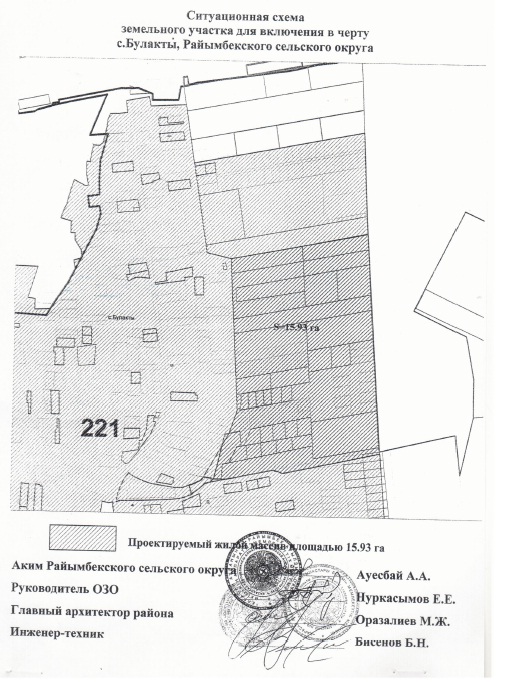 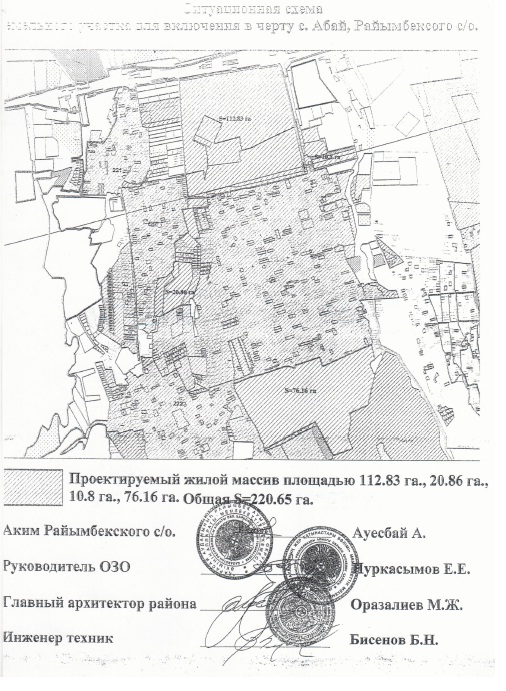 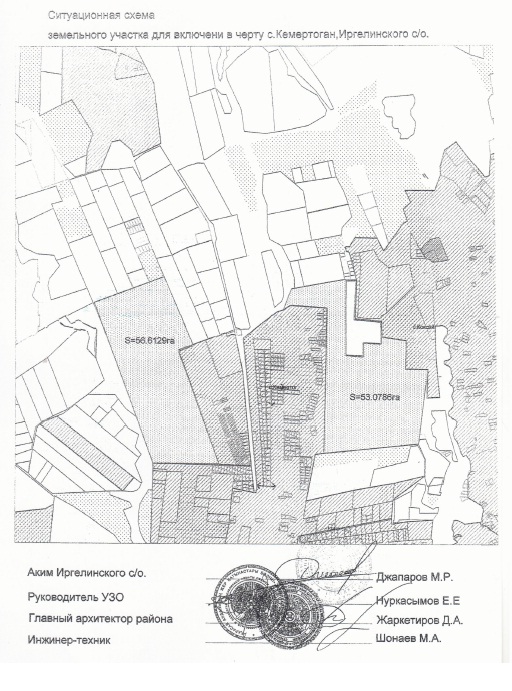 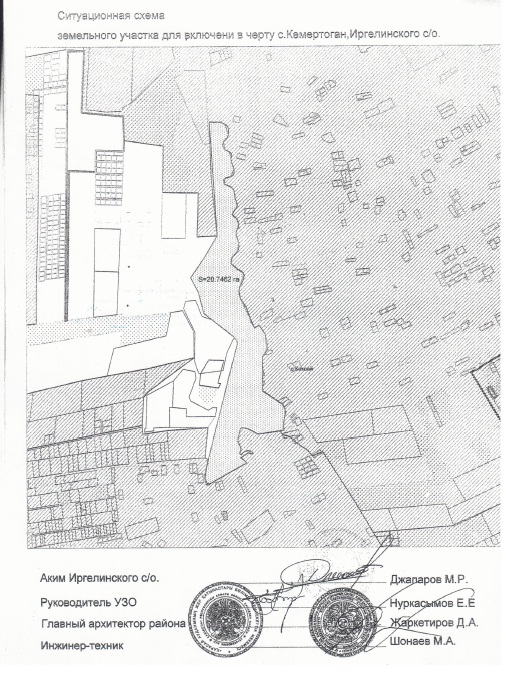 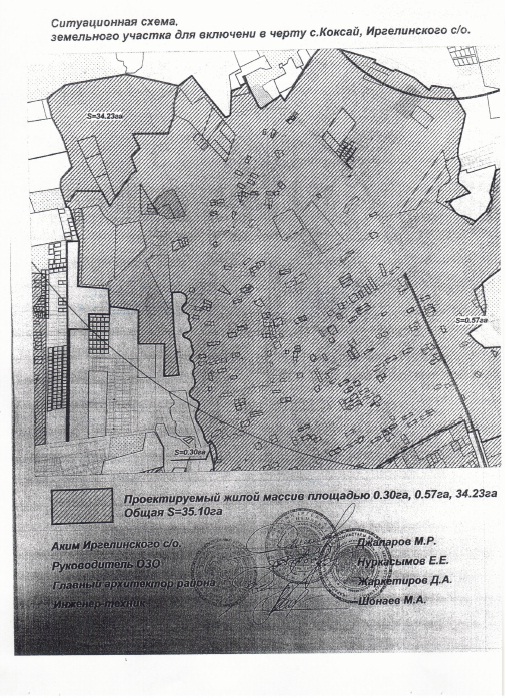 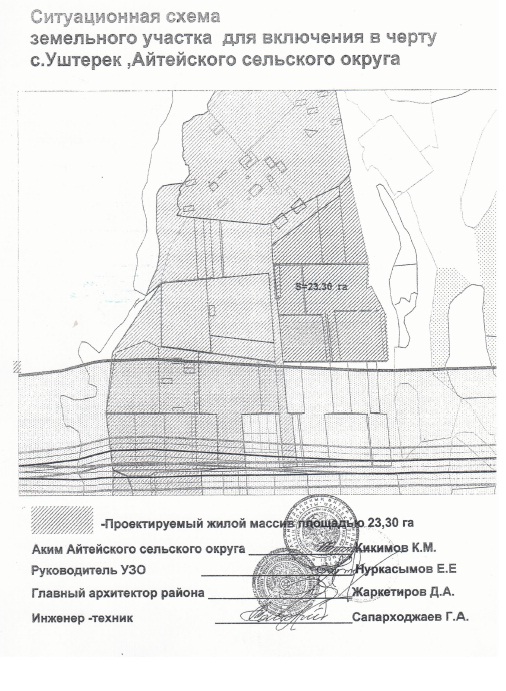 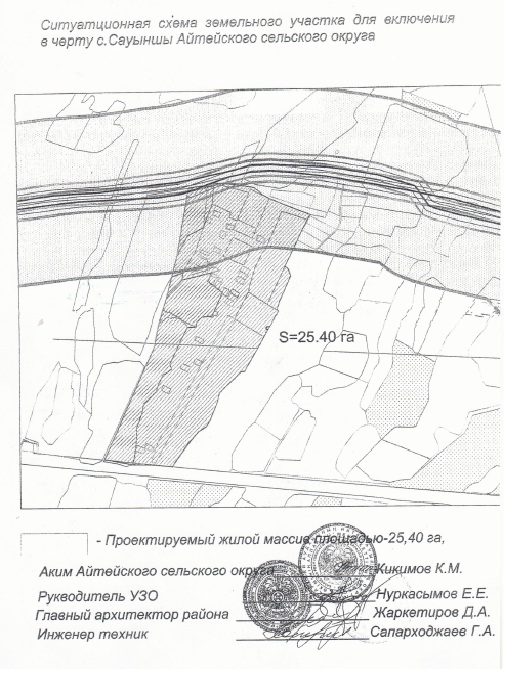 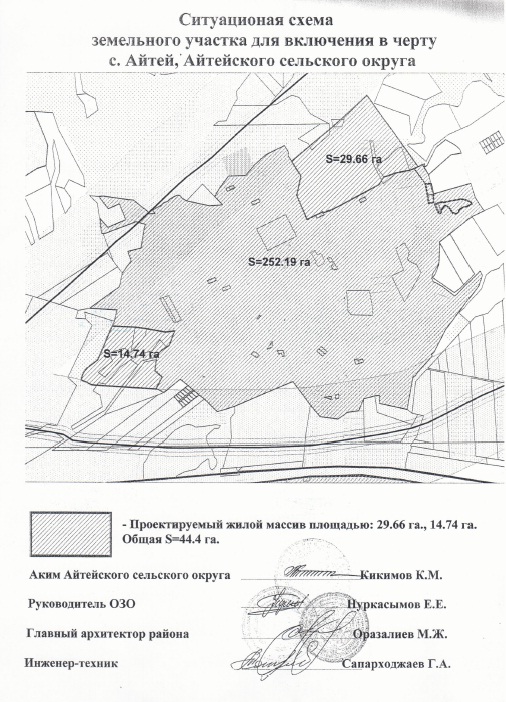 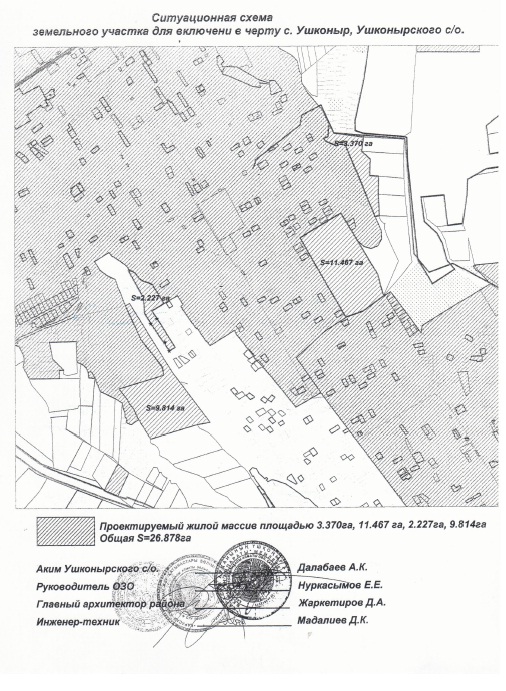 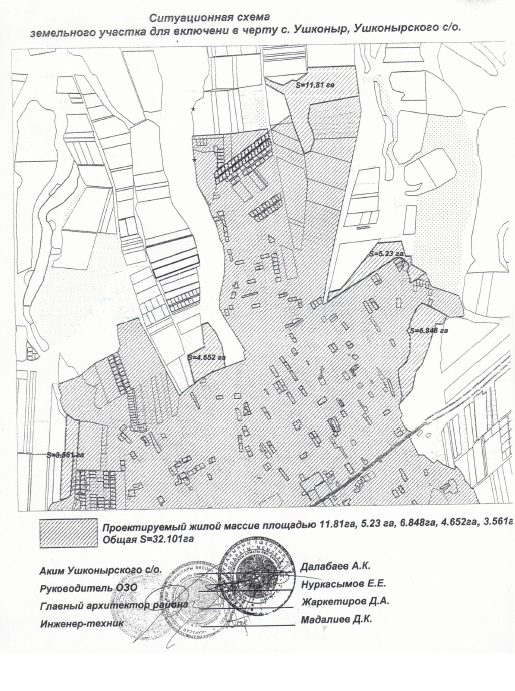 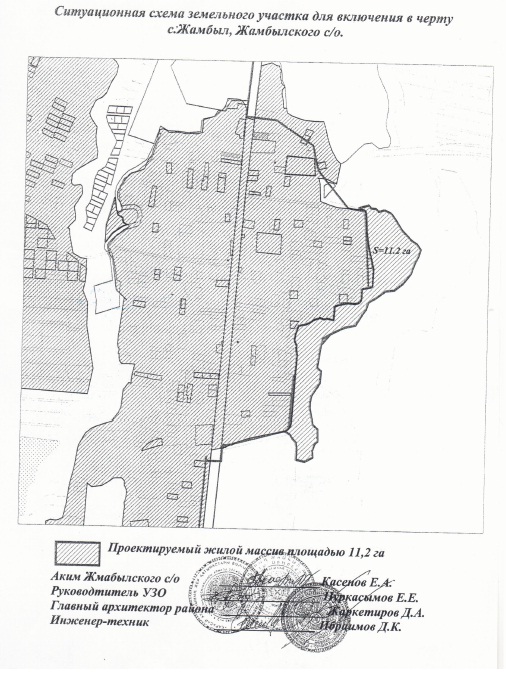 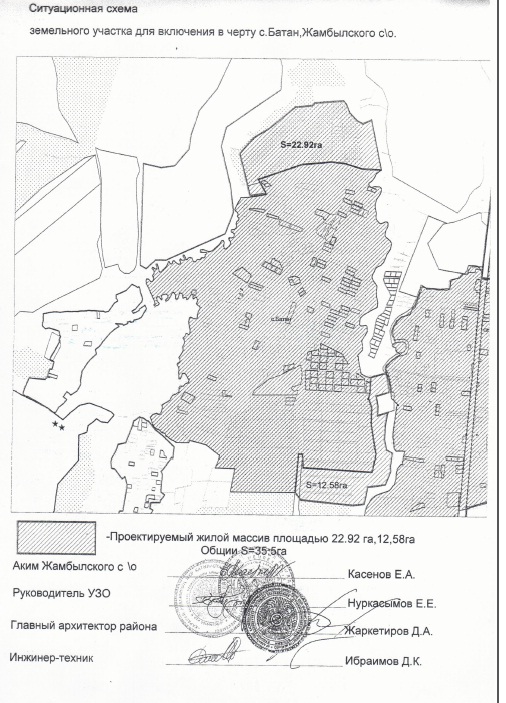 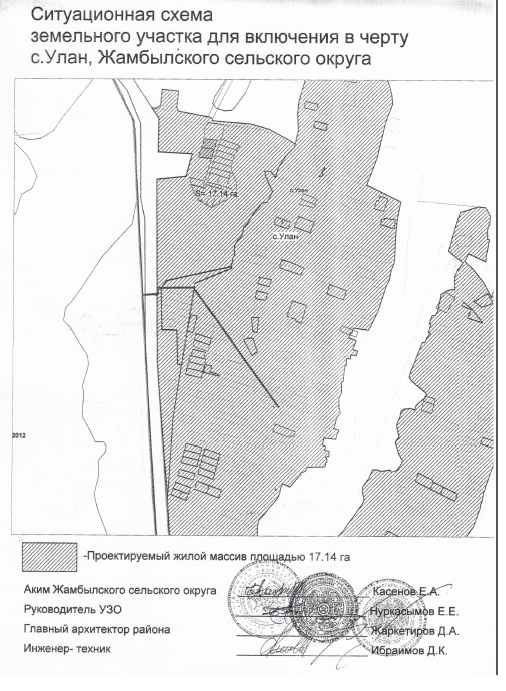 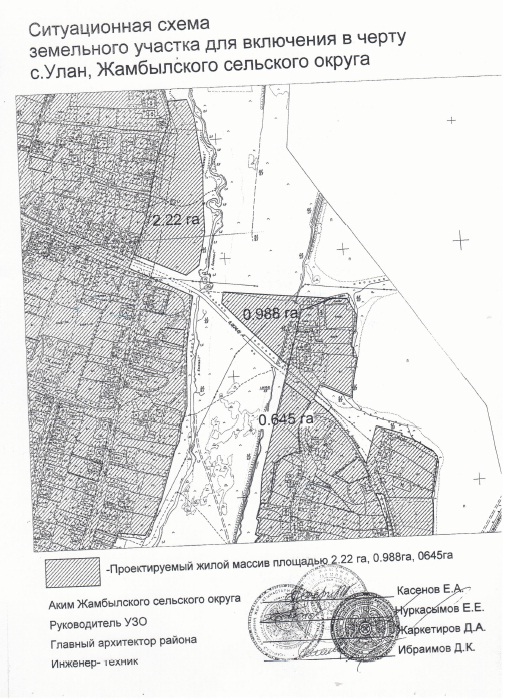 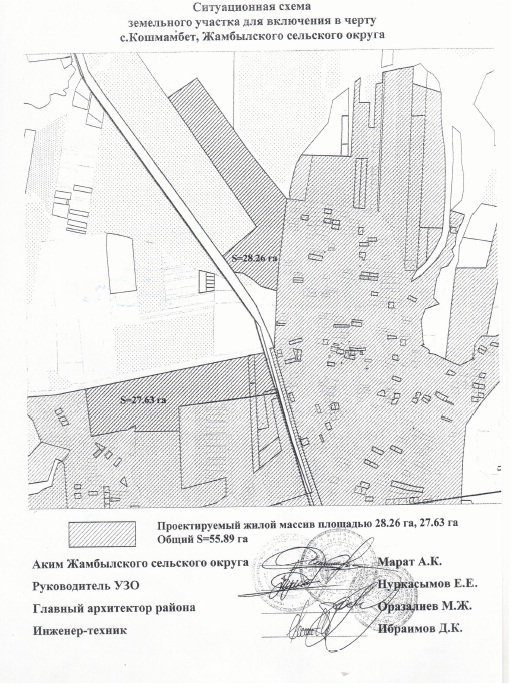 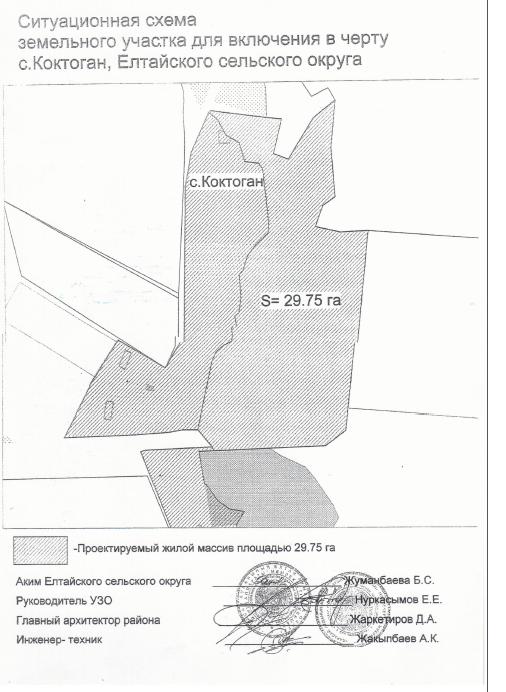 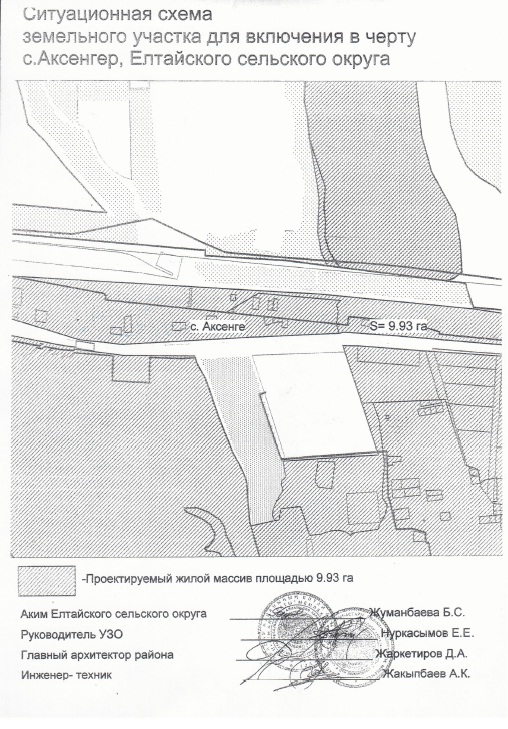 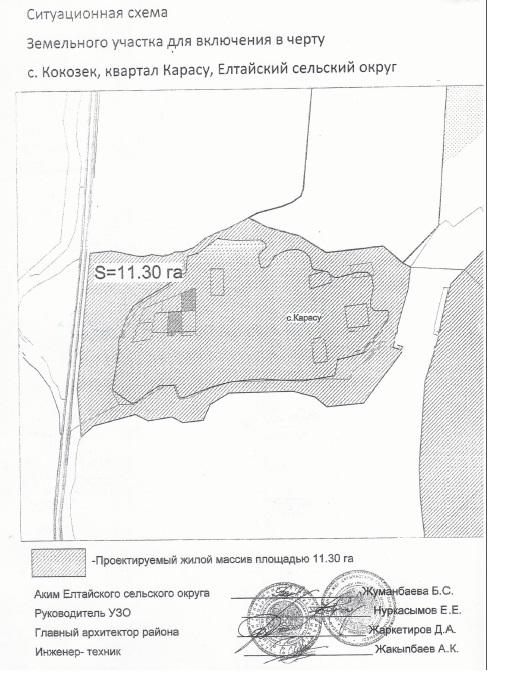 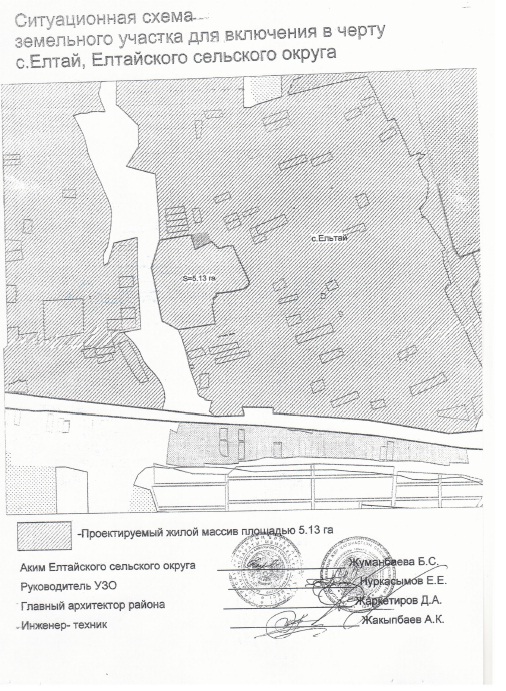 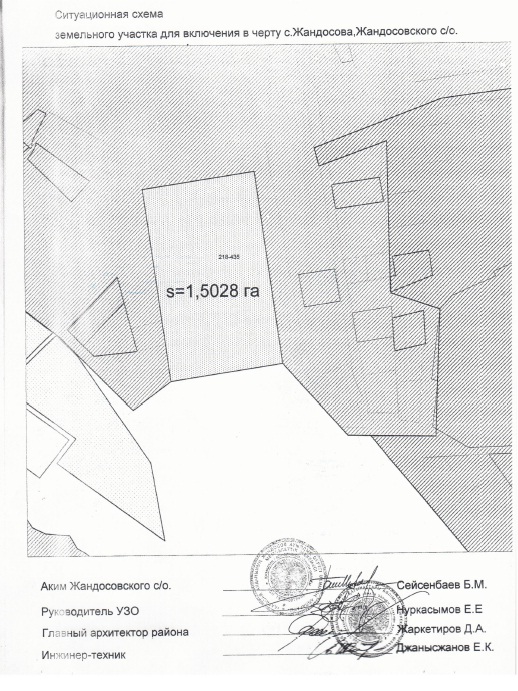 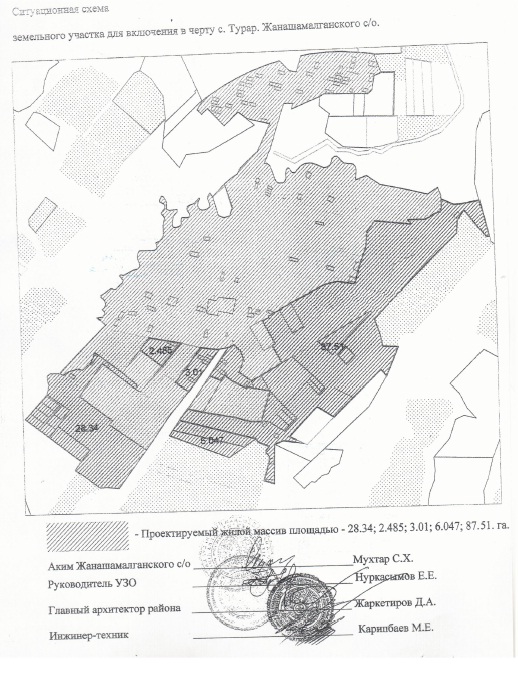 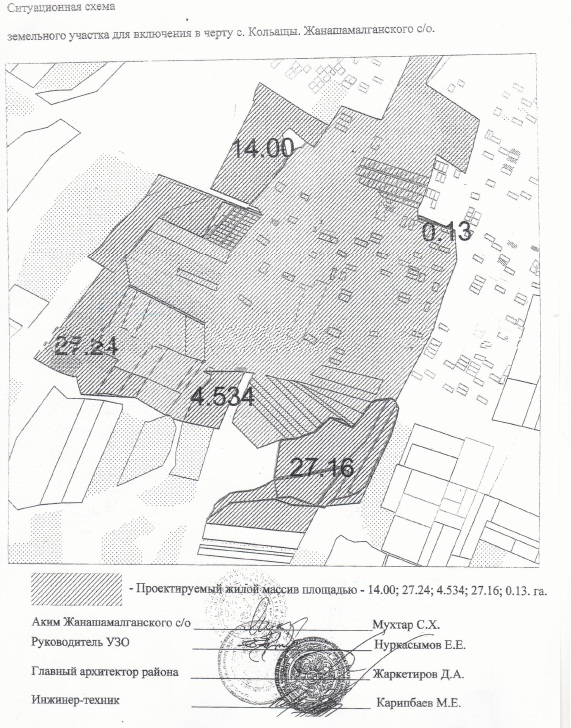 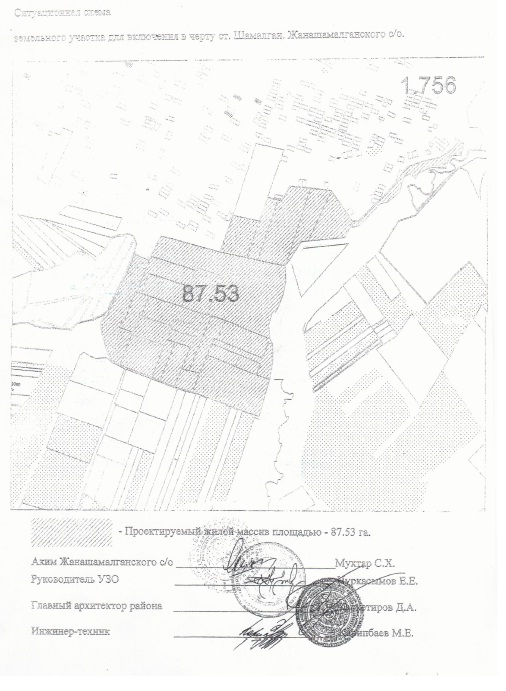 
					© 2012. РГП на ПХВ «Институт законодательства и правовой информации Республики Казахстан» Министерства юстиции Республики Казахстан
				
      Аким района

А. Дауренбаев

      Председатель 37-ой

      внеочередной сессии

      районного маслихата

Е. Шуканов

      Секретарь

      районного маслихата

Е. Калиев
